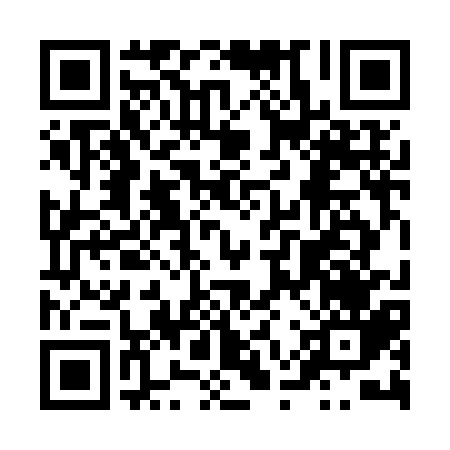 Ramadan times for Cordoba, Cordova, SpainMon 11 Mar 2024 - Wed 10 Apr 2024High Latitude Method: Angle Based RulePrayer Calculation Method: Muslim World LeagueAsar Calculation Method: HanafiPrayer times provided by https://www.salahtimes.comDateDayFajrSuhurSunriseDhuhrAsrIftarMaghribIsha11Mon6:086:087:361:295:397:237:238:4512Tue6:076:077:341:295:397:247:248:4613Wed6:056:057:331:285:407:257:258:4714Thu6:046:047:311:285:417:267:268:4815Fri6:026:027:301:285:427:277:278:4916Sat6:016:017:281:285:427:287:288:5017Sun5:595:597:271:275:437:297:298:5118Mon5:575:577:251:275:447:297:298:5219Tue5:565:567:241:275:447:307:308:5320Wed5:545:547:221:265:457:317:318:5421Thu5:535:537:211:265:467:327:328:5522Fri5:515:517:191:265:467:337:338:5623Sat5:495:497:171:255:477:347:348:5724Sun5:485:487:161:255:487:357:358:5825Mon5:465:467:141:255:487:367:368:5926Tue5:445:447:131:255:497:377:379:0027Wed5:435:437:111:245:507:387:389:0128Thu5:415:417:101:245:507:397:399:0329Fri5:395:397:081:245:517:407:409:0430Sat5:375:377:071:235:527:417:419:0531Sun6:366:368:052:236:528:418:4110:061Mon6:346:348:042:236:538:428:4210:072Tue6:326:328:022:226:538:438:4310:083Wed6:316:318:012:226:548:448:4410:094Thu6:296:297:592:226:558:458:4510:105Fri6:276:277:582:226:558:468:4610:116Sat6:256:257:562:216:568:478:4710:127Sun6:246:247:552:216:568:488:4810:148Mon6:226:227:532:216:578:498:4910:159Tue6:206:207:522:216:578:508:5010:1610Wed6:196:197:502:206:588:518:5110:17